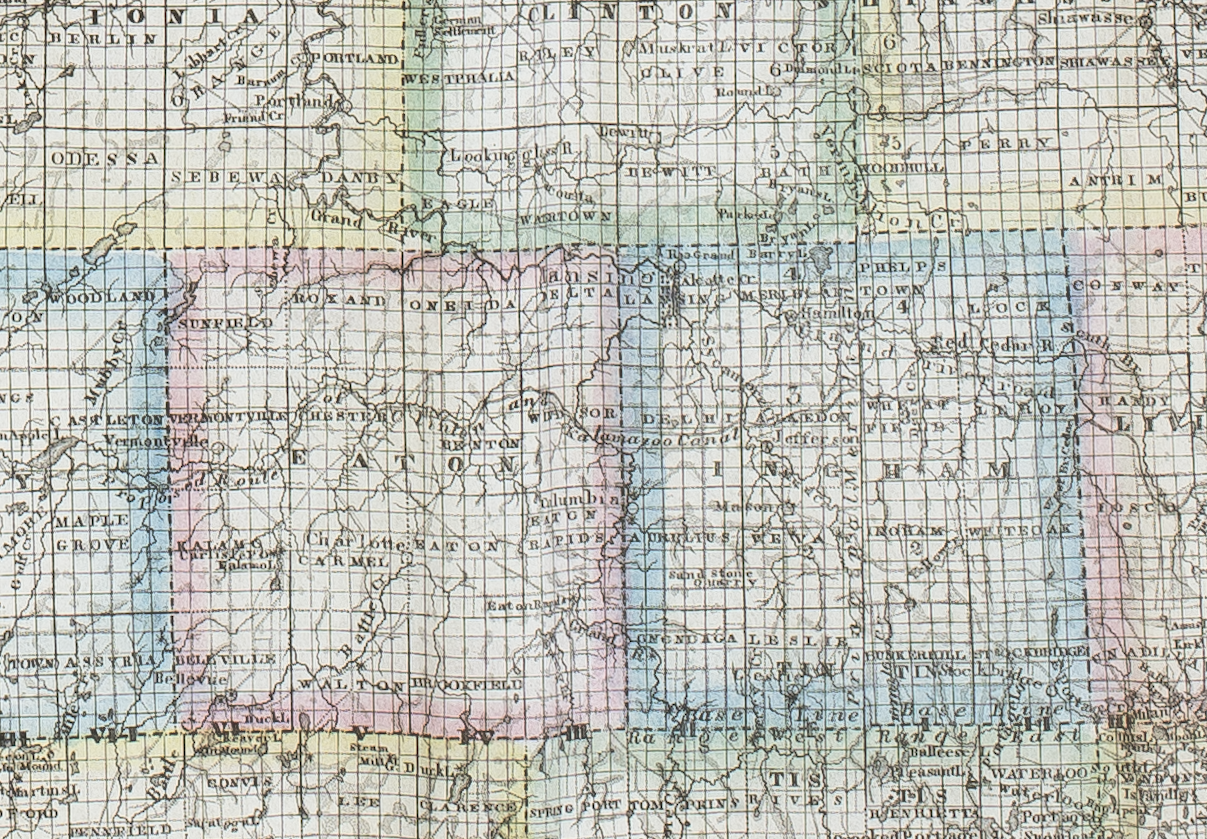 1856-Lansing-AAS